Закономерности  окружающего  мира – 7 класс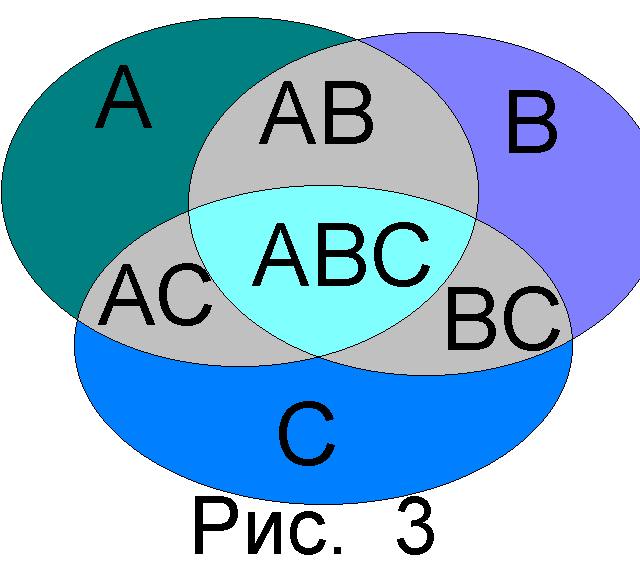    Тема 9.  Алгебра  событий  и  основные  правила  вычисления  вероятностей.урок на тему     Правило  сложения  вероятностей  несовместных  событийзадачи  урока:  познакомить школьников  с  основными  правилами  вычисления  вероятностейоборудование урока:  таблицы  по  математике, иллюстрирующие  правила  сложениясодержание  урока:Организация  школьников  на  урок.Изучение  нового  материала:Формула включения – исключения.
   Вероятность суммы двух событий равна сумме вероятностей этих событий без вероятности их совместного наступления Для случая трех событий Несовместные события.    Два события называются несовместными, если они не пересекаются. 
   Вероятность суммы двух несовместных событий равна сумме вероятностей этих событий. Правило сложения вероятностей справедливо и для конечного числа n попарно несовместных событий 
P(A1+A2+A3+...+An) = P(A1) + P(A2) + P(A3) +...+P(An) Закрепление  знаний.  Решение задач  1,2, с.266Домашнее задание: п.9.1P(A+B) = P(A) + P(B) - P(AB)P(A+B+С) = P(A)+P(B)+P(C)-P(AB)-P(AC)-P(BC)+P(ABC)ПРИМЕР.  Опыт состоит в случайном извлечении карты из колоды в 52 карты. Чему равна вероятность того, что это будет или туз, или карта масти треф?Решение.Для несовместных событий А, В
P(A+B) = P(A) + P(B)ПРИМЕР.Компания производит 40000 холодильников в год. которые ревлизуются в различных регионах России. Из них 10000 экспортируются в страны СНГ, 8000 продаются в регионах Европейской части России, 7000 продаются в страны дальнего зарубежья, 6000 в Западной Сибири, 5000 в Восточной Сибири, 4000 в Дальневосточном районе. Чему равна вероятность того , что определенный холодильник будет: а)произведен на экспорт; б)продан в России?Решение.